Порядок оформления мед. карты в детский садНормативные документы:СанПин 2.4.1.3049-13 "Санитарно эпидемиологические требования к устройству, содержанию и организации режима работы дошкольных образовательных организаций"" XI. Требования к приему детей в дошкольные образовательные организации, режиму дня и организации воспитательно-образовательного процесса11.1. Прием детей, впервые поступающих в дошкольные образовательные организации, осуществляется на основании медицинского заключения.Приказ Министерства здравоохранения РФ от 21 декабря 2012 г. N 1346н
"О Порядке прохождения несовершеннолетними медицинских осмотров, в том числе при поступлении в образовательные учреждения и в период обучения в них"Приказ Министерства здравоохранения Свердловской области 
от 20 сентября 2011 г. N 939-п "Об усилении мер по профилактике и своевременному выявлению туберкулеза у детей и подростков, проживающих в Свердловской области"Приказ Министерства здравоохранения и социального развития РФ от 23 апреля 2012 г. N 390н "Об утверждении Перечня определенных видов медицинских вмешательств, на которые граждане дают информированное добровольное согласие при выборе врача и медицинской организации для получения первичной медико-санитарной помощи"
ФЗ № 152 "О персональных данных"          Медицинская карта ребенка (форма№ 026/У) является основным и обязательным документом для приема в дошкольное  образовательное учреждение. Она заполняется в течение всего дошкольного возраста в детском саду, а потом продолжает наполняться новыми сведеньями во время учебы в школе. В этот документ заносятся данные обо всех осмотрах врачей, перенесенных заболеваниях, прививках и реакциях на них. Перед поступлением в школу проводится полный осмотр ребенка и заносится в медицинскую карту ребенка.Оформить данную карту можно в поликлинике по месту жительства, либо в любом медицинском центре, имеющем лицензию на данный вид деятельности.
- Медкомиссию в детский сад   вы можете пройти без спешки, заблаговременно! Заключение ясельной комиссии действительно в течение 6 месяцев, результаты анализов 1 мес.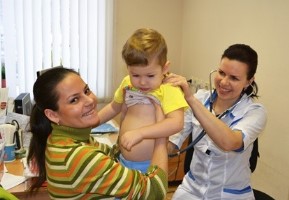 Алгоритм оформления карты в поликлинике:-приобрести мед карту в любом  книжном магазине, либо киоске «Роспечать»-приобрести сертификат профилактических прививок (если он отсутствует).-записаться на прием к участковому педиатру-получить у участкового врача направления на анализы  и список необходимых специалистов .
Прививки.
Ребенок должен быть привит на момент поступления, согласно возрастному графику вакцинации. Если график вакцинации не выполнен, то необходимо указать причину отсрочки, а также поствакцинальные реакции (ПВА), если таковые имели место быть. В таком случае необходимо указать медикаментозные методы подготовки ребенка к каждой прививке и профилактику возможных осложнений после ее проведения. Эти меры предосторожности относятся к детям с заболеваниями легких, почек, сердца, а также с аллергическими реакциями любой этиологии. ПВА может возникнуть и у здорового ребенка в любом возрасте.

После прохождения комиссии ребенок получает готовую медицинскую карту по форме 026/у – 2000.При поступлении в детский сад у родителей на руках должны быть: медицинская карта по форме 026/у  и следующие медицинские  документы:Копия медицинского страхового полиса;Перфокарта ф-063(содержит сведения о прививках);Прививочный сертификат.Копия свидетельства о рождении ребенкаОформление единого информационного согласия на медицинское вмешательство.  (Приказ МЗСР РФ от 23.04.2012г.№ 390н, ФЗ № 152). Оформляется в ДОУ.В случае отказа родителей (законных представителей) от прививок, оформить бланк отказа. При отказе родителей (законных представителей) от проведения туберкулинодиагностики,   ребенка  направляют на консультацию к фтизиатру с целью исключения туберкулеза и решения возможности посещать организованный детский коллектив.                    (СП3.1.2.3114-13»Профилактика  туберкулеза» п. 5.7 Приказ МЗСО №939-п от 20.09.2011 г.)           8. Справка от участкового врача (врача-педиатра):о здоровье и эпидемиологическое  благополучие адреса.          9. ФГ родителей 1 раз в 2 года (законных представителей).                          (Приказ Минздрава России  от 21 марта 2003 г. № 109 «О совершенствовании противотуберкулезных мероприятий в Российской Федерации). 1.Дошкольные образовательные учрежденияПриказ МЗ №1346н ПедиатрНеврологДетский хирургДетский стоматологОфтальмологОториноларингологПсихиатр детскийАкушер-гинеколог (девочки)Детский уролог-андролог (мальчики)Общий анализ кровиОбщий анализ мочиИсследование уровня глюкозы в кровиАнализ кала на яйца глистовЭКГ(в 3 года)